Walking to Church 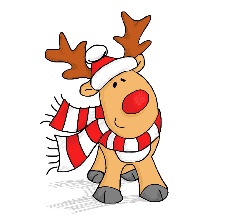 We have been asked to perform our Christmas songs at the end of term church service on Thursday 19th December. We will be looking for parents/carers to walk along to the church with us to keep children safe on/near the busy roads. If you are walking with us could you please come to Nursery for 9:30 am. Yes I can walk to the church 		No I cannot walk to the churchSigned ……………………………………………………..Walking to Church We have been asked to perform our Christmas songs at the end of term church service on Thursday 19th December. We will be looking for parents/carers to walk along to the church with us to keep children safe on/near the busy roads. If you are walking with us could you please come to Nursery for 9:30 am. Yes I can walk to the church 		No I cannot walk to the churchSigned ……………………………………………………..Walking to Church We have been asked to perform our Christmas songs at the end of term church service on Thursday 19th December. We will be looking for parents/carers to walk along to the church with us to keep children safe on/near the busy roads. If you are walking with us could you please come to Nursery for 9:30 am. Yes I can walk to the church 		No I cannot walk to the churchSigned ……………………………………………………..